Contribution TitleFirst Author1[0000-1111-2222-3333] and Second Author2[1111-2222-3333-4444]1 Princeton University, Princeton NJ 08544, USA2 Springer Heidelberg, Tiergartenstr. 17, 69121 Heidelberg, Germany
lncs@springer.comAbstract. The abstract should summarize the contents of the paper in short terms, i.e. 150-250 words.Keywords: First Keyword, Second Keyword, Third Keyword.First SectionA Subsection SamplePlease note that the first paragraph of a section or subsection is not indented. The first paragraphs that follows a table, figure, equation etc. does not have an indent, either.Subsequent paragraphs, however, are indented.Sample Heading (Third Level). Only two levels of headings should be numbered. Lower level headings remain unnumbered; they are formatted as run-in headings.Sample Heading (Forth Level). The contribution should contain no more than four levels of headings. The following  gives a summary of all heading levels.Table . Table captions should be placed above the tables.Displayed equations are centered and set on a separate line. 	x + y = z	()Please try to avoid rasterized images for line-art diagrams and schemas. Whenever possible, use vector graphics instead (see ).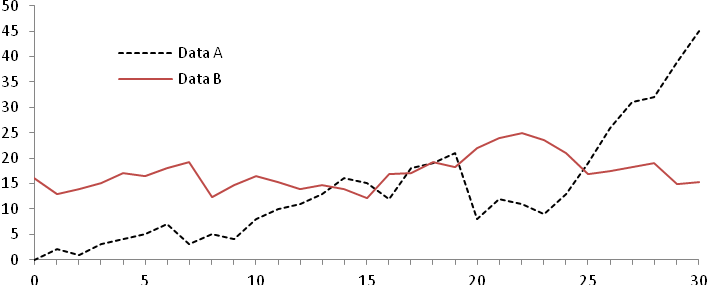 Fig. . A figure caption is always placed below the illustration. Short captions are centered, while long ones are justified. The macro button chooses the correct format automatically.For citations of references, we prefer the use of square brackets and consecutive numbers. Citations using labels or the author/year convention are also acceptable. The following bibliography provides a sample reference list with entries for journal articles [1], an LNCS chapter [2], a book [3], proceedings without editors [4], as well as a URL [5].ReferencesAuthor, F.: Article title. Journal 2(5), 99–110 (2016).Author, F., Author, S.: Title of a proceedings paper. In: Editor, F., Editor, S. (eds.) CONFERENCE 2016, LNCS, vol. 9999, pp. 1–13. Springer, Heidelberg (2016). Author, F., Author, S., Author, T.: Book title. 2nd edn. Publisher, Location (1999).Author, F.: Contribution title. In: 9th International Proceedings on Proceedings, pp. 1–2. Publisher, Location (2010).LNCS Homepage, http://www.springer.com/lncs, last accessed 2016/11/21.Heading levelExampleFont size and styleTitle (centered)Lecture Notes14 point, bold1st-level heading1 Introduction12 point, bold2nd-level heading2.1 Printing Area10 point, bold3rd-level headingRun-in Heading in Bold. Text follows10 point, bold4th-level headingLowest Level Heading. Text follows10 point, italic